Dear Parents/Carers ,We would like to let you know about our topics for the Autumn Term in Year 2.‘Where would you prefer to live?’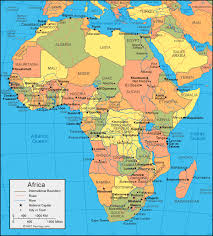 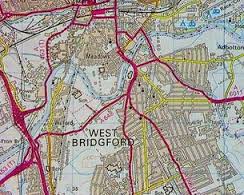 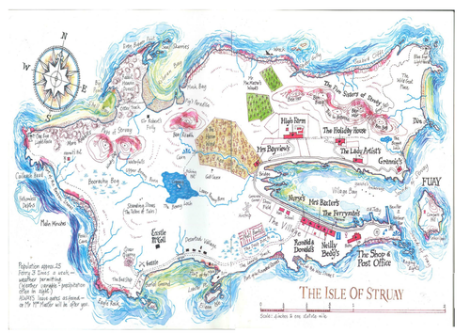 Maths Place value – Read and write numbers to 100, place value of tens and ones, count in 2s, 5s and 10s, compare and order numbers and objectsAddition and subtraction  – Addition and subtraction bonds to 20, 10 more and 10 less, skills of adding and subtracting using different manipulatives Literacy 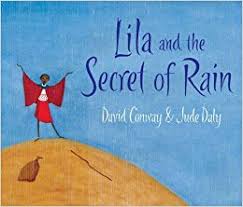 We are looking at texts that are set in different places around the world: Katie Morag – Isle of StruayLilia and the Secret of Rain - KenyaZahra – Film clip set in Africa We are aiming to make a class anthology of stories. GeographyHuman and physical features: Comparing West Bridgford and CollComparing West Bridgford, different islands and Africa.Using maps and atlases to find places around the world. Art & DT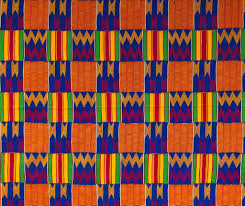 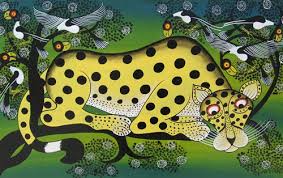 Kente cloth weavingPainting silhouette colourwashes Martin Bulinya- The MassiREJewish celebrations and storiesPE and MusicInvasion Games and Gymnastics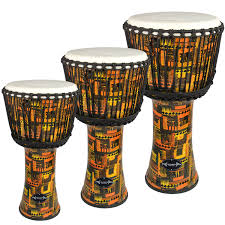 Charanga Music Programme:Djembe drummingHands, heart, feet song PSHEThe Rainbow Fish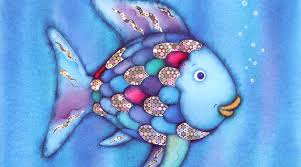 New BeginningsICTE-Safety – Hectors WorldKeeping everyone safe online